ЧЕК-ЛИСТ «Начало бизнеса - Открываем ИП»             Кто задумывается об открытии ИП? Те, у кого есть идея бизнеса (есть все необходимые ресурсы для открытия бизнеса с «0»), или есть любимое хобби/дело, которое приносит некий доход. Вы растете в своем деле, некоторые покупатели хотели бы заключить с вами долгосрочный договор и перечислять деньги на расчетный счет. На самом деле можно много перечислять причин, по которым уже стоит открывать ИП, но скажу точно, вы сразу поймете, что уже пора.Вот несколько шагов, которые вам необходимо пройти перед тем, как открыть ИП:Четко обозначить для себя, что именно вы хотите продавать/производить/кукую оказывать услугу (работу)! «…я бы хотела открыть какой-нибудь магазинчик» - такое не пойдетЕсли открыть магазин, то каких товаров: продукты, промышленные товары, женская/мужская/детская одежда, цветы, косметика и т.д.Выбор ОКВЭД! Когда вы определились с первым пунктом, теперь нужно открыть классификатор видов экономической деятельности и найти специальный код (или специальные, если у вас несколько видов деятельности).Выписать ОКВЭД, они вам пригодятся.Определиться с организационной формой бизнеса, ООО или ИП! А точно ли вам нужно ИП, может ООО. Опять же нужно вернуться к первому пункту, организационная форма зависит и от вида деятельности. Например, вы хотите открыть магазин продуктов, в том числе продавать алкогольную продукцию (не только пиво), для этого вам понадобится лицензия на продажу алкогольной продукции, и здесь ИП вам никак не подходит, только ООО. Нюансов много, с этим вопросом вам нужно обратиться к специалисту, бухгалтеру.Выбрать систему налогообложения! С выбором системы налогообложения поможем мы.Определиться с вашими доходами/расходами, составить мини бизнес-план!Доходы: постарайтесь рассчитать доходы на год минимум и максимум, с максимумом всё понятно 😊. А вот минимум нужно знать, т.е. сможет ли этот минимум покрыть ваши расходы, вы должны знать порог минимума доходов.Расходы (желательно разбить их по месяцам): Постоянные и обязательные: Это налоги по вашей системе налогообложения, фиксированные страховые взносы, в независимости вели вы бизнес или нет, вам придется заплатить фиксированные страховые взносы (в 2019 году это 36 238,00);Аренда помещения/склада/офиса/магазина/места и т.д.;Кредит (если берёте деньги для бизнеса в кредит);Зарплата сотрудникам;Иные обязательные платежи в зависимости от вида деятельности.Переменные, это могут быть платежи вашим поставщикам товаров/услуг, покупка оборудования, программного обеспечения, покупка и регистрация кассового аппарата и т.д.Выбор банка для открытия расчетного счета! Ознакомиться с тарифами, если вам нужен терминал, то какие условия банки предлагают по аренде терминала, немаловажно 😊  - удобный ли банк-клиент, есть ли мобильный банк-бизнес.Теперь самое важное – Регистрация ИП:Заполнение заявления при регистрации ИП, нотариально заверять не нужно, достаточно лично с паспортом подать все необходимые документы в налоговый орган;Уплата госпошлины (800 рублей, если подаете документы через сайт ФНС, то платить госпошлину не нужно);Подача документов в налоговый орган (заявление и квитанция об уплате госпошлины)Срок регистрации ИП составляет 3 рабочих дня, после этого вы получаете свидетельство о регистрации налогоплательщика в качестве индивидуального предпринимателя.Что делать после регистрации ИП:Получить коды статистики (на сайте статистики или же поехать и получить на бумаге);Подать заявление в ФНС о смене системы налогообложения, т.е. на УСН, если ваша деятельность того требует. Не подадите заявление, то тогда останетесь на общей системе налогообложения, т.е. на ОСНО;Купить кассу и зарегистрировать в ФНС (если она требуется для вашего бизнеса);Открыть расчетный счет в банке;И САМОЕ ГЛАВНОЕ – привлечь к своему бизнесу БУХГАЛТЕРА! Так как, поверьте, по многим вопросам вам всё равно придется обращаться к бухгалтеру, так лучше начинать своё бизнес зная, что «тылы» прикрыты, нежели потом исправлять ошибки, и в суматохе (например, при внезапной проверке с ФНС) искать бухгалтера.Занимайтесь своим бизнесом, а бухгалтерией займемся мы!За более подробной информацией вы всегда можете обратиться к нам!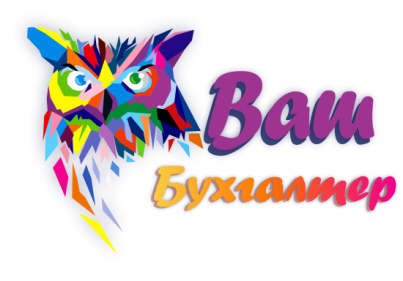 Булычева Анна 89145446003Суринова Анастасия 89143143369vash_buhgalter_dv@mail.ru